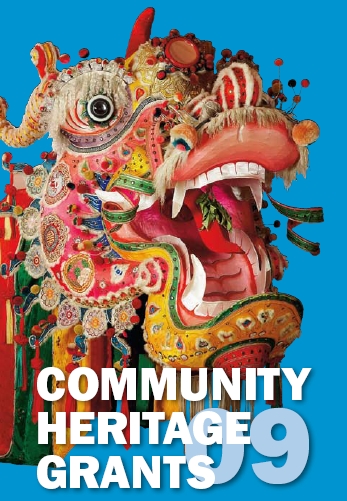 2009 FINAL PROJECT REPORTSThe CHG program is funded by the Australian Government and managed by the National Library of Australia in partnership with the Department of the Prime Minister and Cabinet, Office for the Arts, the National Archives of Australia, the National Film and Sound Archive and the National Museum of Australia. In 2009, seventy-five organisations received Community Heritage Grants. The achievements of each project appear below:NEW SOUTH WALES1st Mosman 1908 Scout Group received $4,400 for a significance assessment of the collection of the first scout group in Australia, established in 1908. John Bastian attended the CHG Workshop on behalf of the organisation.Fiona Binns of URBIS undertook the assessment, which has resulted in significantly improved knowledge of the collection’s content, increased input from volunteers, a greater knowledge of assessing the significance of collection items, and a greater public awareness of the collection.The project has been completed and acquitted.Contact:John BastianGroup LeaderPO Box 188Spit Junction NSW 2088Ph: 0400 884 301Email: bastian@netdata.com.auBerrima District Historical & Family History Society Inc received $6,380 for a preservation needs assessment of the collection and for the purchase of archival materials for housing the photographic collection. Linda Emery attended the CHG Workshop on behalf of the organisation.Kim Morris of Art & Archival produced a very useful preservation needs report which has given the Society a blueprint for future directions of the Archive. The purchase of mylar image sleeves and binders, together with the scanning of images by volunteers, have made valuable contributions to access to the photographic collection, as well as ensuring the long term preservation of originals. Benefits to both researchers and in-house volunteers have also been achieved.The project has been completed and acquitted.Contact:Linda EmeryArchivistBerrima District Historical & Family History Society IncPO Box 131Mittagong NSW 2575Ph: 02 4872 2169Email: bdhsarchives@acenet.com.auEden Killer Whale Museum received $4,100 for a significance assessment of the Museum collection. Jody White attended the CHG Workshop on behalf of the organisation.Shar Jones conducted the assessment, which has confirmed for the Museum that they have a diverse and rich collection that is significant. It is hoped that the assessment will assist with further grants and projects to develop the collection and broader public access to it.The project has been completed and acquitted.Contact:Jody WhiteCollection ManagerEden Killer Whale MuseumPO Box 304Eden NSW 2551Ph: 02 6496 2094Email:  curator@killerwhalemuseum.com.auEryldene Historic House and Garden received $4,400 for a significance assessment of the Eryldene Historic House and Garden collection. Penny Holden attended the CHG Workshop on behalf of the organisation.Contact:Penelope HoldenDirectorEryldene Trust17 McIntosh StGordon NSW 2072Ph: 02 9498 2271Email: eryldene@eryldene.org.auForbes & District Historical Society Museum received $7,150 for archival storage materials and a Handling and Storage Training Workshop. Kay Soderlund from Preservation Australia conducted the training workshop. Twenty one people attended the workshop including eight representatives from other local museums. All attendees were impressed with the workshop which provided them with information about improved storage and display of collection item and practical advice on handling techniques. Ms Soderlund also advised the Museum on the purchase of grant funded storage materials.A range of archival quality storage items were purchased including sleeves, binders, boxes and envelopes. An article was published in the Forbes Advocate, 24 October 2010, reporting on the workshop and the grant.The project has been completed and acquitted.Contact:Susan StewartSecretaryForbes & District Historical Society MuseumPO Box 399Forbes NSW 2871Ph: 02 6851 6600Email: fbsmuseum@wesserv.net.auHellenic Heritage & Cultural Centre (NSW) received $3,200 for the purchase of archival storage materials for the Greek-Australian wedding crowns and textiles collection.Crowns and textiles have been preserved and rehoused. Benefits resulting from the project include: improvements in condition and storage of items; improvement in access to the collection; greater awareness and commitment by the organisation to care for the collection; increase in visitor numbers and improved profile of the organisation; the collection will be accessible on the CAN network.Publicity has included several Greek media items: Greek Herald (Sydney), 19 & 22 December 2009; and O Kosmos (Sydney) 22 & 24 December 2009.The project has been completed and acquitted. Contact: Anna IoannidisArchive OfficerHellenic Historical & Cultural Centre NSWPO Box 324Lakemba NSW 2195Ph: 02 9740 7883Email: hist@goc.com.auIllawarra Historical Society Inc received $7,511 for a significance assessment of the collection and to conduct a significance training course.  Darrielle Booth attended the CHG Workshop on behalf of the organisation.Kylie Winkworth conducted the assessment and the training workshop. The Society found the process and training to be of great benefit to the collection. Changes to practice and procedures were implemented as a result of the training. The creation of object files, research and data compilation have provided a greater knowledge of the collection, including the number of items, which was found to be many more than previously thought.The project has also led to an increase in the number of volunteers involved with the collection.The project has been completed and acquitted.Contact:Carol HerbenPresident/ Museum ManagerIllawarra Historical SocietyPO Box 241Wollongong NSW 2500Ph: 02 4228 7770Email: sycado6@bigpond.net.auLiverpool City Council, Liverpool City Library received $4,000 for a significance assessment of the Liverpool Regional Museum collection.Karen Coote and Jessica Marshall from Antiquities Conservation conducted the assessment of the Museum collection.  The consultant’s report and follow up presentation to Council members will assist with lobbying for further funding. The assessment has resulted in improved access to the collection and enhanced the confidence of volunteers working with the collection.The project has been completed and acquitted.Contact: Joanne MorrisHeritage Services CoordinatorLiverpool City Council, Library & Museum Services170 George StLiverpool NSW 2170Ph: 02 9821 9436Email: j.morris@liverpool.nsw.gov.auMt Kembla Mining Heritage Inc. received $4,950 for a collection management training workshop. Ms Kim Eberhard, Archivist, conducted a series of four training workshops covering collection archives management. Twenty-three members from nine NSW museums attended, and were very satisfied with the proceedings. Publicity included an initial article in the Wollongong Advertiser, 17 February 2010.The project has been completed and acquitted.Contact:Elizabeth RobertsSecretaryMt Kembla Mining Heritage IncC/- 17 Hallam CloseKanahooka NSW 2530Ph: 02 4261 9196Email: mtkemblaheritage@bigpondMoore Theological College Council received $4,000 for a significance assessment of the Samuel Marsden Archive. Julie Olston attended the CHG Workshop on behalf of the organisation.Emeritus Professor Brian Fletcher conducted the assessment of the archive. The assessment process has resulted in key staff having a greater knowledge and appreciation of the material in their care. The project has been completed and acquitted.Contact:Julie OlstonLibrary ManagerMoore Theological College Council1 King StreetNewtown NSW 2042Ph: 02 9577 9897Email: Julie.olston@moore.edu.auNational Art School received $6,400 for rehousing materials, data loggers and a plan cabinet. The grant has enabled improved conditions for the safe storage of collection items, and improved access for staff, volunteers and visitors/researchers. Other benefits include a greater awareness and regard for the collection at senior management and Board level, and continued improvement in the School’s collection management practice.The project has been completed and acquitted. Contact:Deborah BeckLecturer and ArchivistNational Art SchoolForbes StDarlinghurst NSW 2010Ph: 02 9339 8674Email: deborah.beck@det.nsw.edu.auNew England Regional Art Museum received $7,000 for a significance assessment of the Howard Hinton and Chandler Coventry collections and for a Disaster Preparedness Workshop and disaster kits. Dr Leigh Summers conducted the significance assessment and the workshop. The organisation was very pleased with the work undertaken by Dr Summers, and commented favourably on her knowledge of disaster management. Twenty-four participants from museums and galleries in the region attended the Workshop. Each participant received a starter Disaster Kit for their organisation.  The outcomes of the significance assessment have been: in-depth knowledge of specific works in the collection; an understanding on assessing other items in the collection; and use of the report as a tool for further funding applications.The project has been completed and acquitted.Contact:Caroline DownerDirectorNew England Regional Art MuseumPO Box 508Armidale NSW 2350Ph: 02 6772 5255Email: director@neram.com.au  received $14,713 for conservation treatment of the Bounty cannon. Several consultants were employed to work on the project. Phillip Smith from the Museum of Queensland conducted the initial part of the project - constructing the replica cannon. A very sound, continuing relationship was developed. Karina Acton from International Conservation Services advised on conservation work.  Museum conservation officer, Janelle Blucher developed conservation and project management skills through her involvement with the project.The Museum was very pleased with the result of the conservation of the cannon, and the Norfolk Island community were very engaged with the project.The project has been completed and acquitted.Contact:Lisa RichardsNorfolk Island MuseumKingston Norfolk Island 2899Ph: 0011 6 7232 3788Email: info@museums.gov.nfRoyal Australian Artillery Historical Company received $$3,640 for a preservation needs assessment of the collection. Consultant Erin Watson conducted the assessment of the collection. A very effective relationship developed between the consultant and the organisation. The organisation has gained an improved insight into their collection and the report has enabled them to identify areas requiring preservation action. The report will be a valuable tool to gaining additional funding.The project has been completed and acquitted.Contact:Kevin BrowningChairmanRoyal Australian Artillery Historical CompanyPO Box 1042Manly NSW 1655Ph: 02 9824 9275Email: northfort@bigpond.comRoyal Far West received $$4,570 for a preservation needs assessment of the Royal Far West Museum collection. Kerrie Kilponen attended the CHG Workshop on behalf of the organisation.Tegan Anthes of Preservation Australia undertook the preservation needs assessment. The organisation was pleased with the report, which they believed was thorough but took into account the experience and capabilities of a small volunteer-managed group.  Upon request Ms Anthes provided an expanded Executive Summary in the report which has been circulated to Royal Far West’s Board. Recommendations from the report regarding storage of the collection have been implemented. Remaining grant monies were used to send two staff to a preservation and collection management training course.Publicity about the grant appeared in the Manly Daily Newspaper, 8 December 2009.The project has been completed and acquitted.Contact:Jann KingstonCEORoyal Far WestPO Box 52Manly NSW 1655Ph: 02 8966 8500Email: kingstonj@royalfarwest.org.auRoyal Sydney Yacht Squadron received $$4,000 for a significance assessment of the collection. Peter Bradford and Lance Chappell attended the CHG Workshop on behalf of the organisation.David Payne conducted the significance assessment. A good working relationship was developed and the consultant has continued to work with the collection. Volunteers involved in the process have gained a great deal of knowledge on the significance of their collection.The project has been completed and acquitted.Contact:Peter CurranRoyal Sydney Yacht SquadronPO Box 484Milsons Point NSW 1565Ph: 02 9339 3387Email: rsys@rsys.com.auSingleton Public Library received $4,480 for a significance assessment of the Family History Archives collection. Two consultants from Hunter History Consultants Pty Ltd conducted the assessment. Members of the Family History Society of Singleton worked closely with the consultants and have continued to work with the collection. The organisation found the process to be valuable allowing staff and volunteers to develop skills related to assessing the significance of  collection items.The project has been completed and acquitted.Contact:Sharon MuirSpecial Projects LibrarianSingleton Public Library8-10 Queen StSingleton NSW 2330Email: smuir@singleton.nsw.gov.auSt George Regional Museum received $4,000 for a preservation needs assessment of the Museum collection. Erin Watson, International Conservation Services conducted the assessment. A good relationship was developed, and the Museum found the consultant to be very organised, efficient and professional.Recommendations from the report have been implemented, for example, rehousing of delicate objects, transfer of objects into archival boxes and the purchase of basic preservation resources. An improved understanding of the environmental conditions of the building has been gained from the assessment. An increased profile of the collection has also developed through updates to Council members and staff.The project has been completed and acquitted.Contact:Gemma BeswickHistorical & Cultural Services CoordinatorSt George Regional MuseumPO Box 205Hurstville BC NSW 1481Ph: 02 9330 6442Email: museumgallery@hurstville.nsw.gov.auTamworth Regional Council: Tamworth Regional Gallery & Tamworth Powerstation Museum received $5,000 for a significance assessment of the Powerstation Museum collection. Ronald Greer attended the CHG Workshop on behalf of the organisation.Crozier Schutt Associates conducted the assessment. The project achieved as assessment of the collection and all aspects of the museum’s operations and management. Recommendations for improved collection management and display have begun to be implemented. A greater knowledge of the collection and its value has been gained through the assessment process by the organisation.Publicity about the grant was gained in The Northern Daily Leader, Tamworth City News, NBN Local News, and radio interviews with local ABC.The project has been completed and acquitted.Contact:Sandra McMahonDirector, Tamworth Regional GalleryManager, Tamworth Powerstation MuseumPO Box 555Tamworth NSW 2340Ph: 02 6767 5511Email: trc@tamworth.nsw.gov.auTrustees of the ANZAC Memorial Building received $4,000 for a significance assessment of the ANZAC Memorial collection. Anthony Clancyattended the CHG Workshop on behalf of the organisation. Curators from the Australian War Memorial conducted the assessment. The project manager also undertook onsite training and work experience at the AWM as part of the assessment process.  An effective relationship was developed between both organisations. The balance of grant funds were spent on archival storage materials.The project is complete and acquitted. Contact:Anthony ClancyDeputy ManagerTrustees of the ANZAC Memorial Buildingc/- ANZAC House245 Castlereagh StSydney NSW 2000Ph: 02 9267 7668Email: manager@ANZACmemorial.nsw.gov.auNORTHERN TERRITORYJilamara Arts & Crafts Association received $6,000 for a preservation needs assessment of the Tiwi Art Collection in the Muluwurri Museum. Kim Morris from Art & Archival conducted the assessment. The report will form the basis of plants to relocate and renovate the museum facilities and establish preservation practice for the next phase of the museum development (due to take place in late 2010).The project and the time spent with the consultant has helped the organisation to address preservation issues and act immediately on many, as well as establish priorities for the long term preservation program.A community announcement promoting CHG and featuring the Muluwurri Museum was published in Indigenous Newslines, March-May 2010.The project has been completed and acquitted.Contact:Barry HayesManagerJilamara Arts and Craft Association IncPMB 258 Winnellie NT 0822Ph: 08 8978 3901Email: jilamara@tiwiart.comStrehlow Research Centre received $5,000 for a significance assessment of the collection. Graeme Shaughnessy attended the CHG Workshop on behalf of the organisation.Dr Philip Jones, South Australian Museum, undertook the assessment. The report will guide the strategic direction of the Centre in the areas of collection management, digitisation, conservation and repatriation. Recommendations include the development of a comprehensive program of digitisation and the implementation of a suitable collection management and access database, to improve access to the collection. The assessment process was useful in auditing collection metadata and identifying future improvements in data capture, organisation and access. Other benefits included the development of: a contact list of professional expertise; and institutional networks. The assessment has also increased media attention and lobbying power of the Centre.Publicity has included: interviews on ABC local radio; NT Dept of Natural Resources, Environment, the Arts and Sport Media Release, 14 April 2010, and an article in The Centralian Advocate, 20 April 2010, p.2.The project has been completed and acquitted.Contact: Michael CawthornDeputy Director South Museums and Art Galleries of the NT and Strehlow Research CentrePO Box 805Alice Springs NT 0871Ph: 08 8951 1101Email: strehlow@nt.gov.auQUEENSLANDAustralian Stockman's Hall of Fame and Outback Heritage Centre received $5,500 for a significance assessment of the Museum collection. David Masel attended the CHG Workshop on behalf of the organisation.Judith McKay conducted the assessment for the Centre. Her report will be of assistance in developing the collection, for future planning, developing exhibitions and attracting further funding.The project has been completed and acquitted.Contact:David MaselCuratorAustralian Stockman’s Hall of Fame and Outback Heritage CentrePO Box 171Landsborough HighwayLongreach QLD 4730Ph: 07 4658 2166Email: ceo@stockmanshalloffame.com.auBowen Historical Society and Museum Inc received $4,400 for a significance assessment of the Museum collection. Contact:Marie BaileyPresidentBowen Historical Society and Museum IncPO Box 176Bowen QLD 4805Ph: 07 4786 1439Email: bowenmuseum@qld.chariot.net.auBrisbane Tramway Museum Society received $4,000 for a significance assessment of the Museum collection. Peter Hyde attended the CHG Workshop on behalf of the organisation.Historian Val Donovan conducted an independent assessment of the collection which it is anticipated will generate more support for the Museum from external bodies and a greater appreciation of its worth. Benefits include: a number of significant items being identified for preservation and public promotion; better networking with similar museums (Adelaide and Ballarat); improvements in volunteers’ knowledge of the collection and its significance; and increased communication and involvement with the Queensland Museum and Gallery.Publicity included a media article in Trolley Wire, no 320, February 2010, p. 27.The project has been completed and acquitted.Contact:Mr Peter HydePresidentBrisbane Tramway Museum SocietyPO Box 94Ferny Hills QLD 4055Ph: 07 3351 1776Email: info@brisbanetramwaymuseum.orgCairns Regional Council received $12,700 for a series of Disaster Preparedness and Response Workshops, to be presented in regional areas of far north Queensland, Cairns, Cooktown, Atherton and Croyden. After initial delays due to cyclonic weather, the workshops were held as planned. Approximately 25 organisations with art, archival, artefact and photographic collections will benefit from these training workshops.In addition to the workshops, the consultants, Christina Ianna and Lisa Jones also organised three-day on-site visits to the organisations which participated in the training workshops in Cairns, Atherton and Cooktown (6 organisations).  During these visits disaster response plans were assessed and preventative conservation advice was given to the museums and collections visited.Immediate benefits from the workshops have been experienced, and increased the awareness of wider collection management issues within the participating organisations.The project has been completed and acquitted.Contact:Maria FriendMuseum CuratorCairns Regional CouncilPO Box 359Cairns QLD 4870Ph: 07 4032 4051Email: council@cairns.qld.gov.auCherbourg Historical Precinct Group Inc received $4,500 for a significance assessment of the Ration Shed Museum collection.Crozier Schutt Associates conducted the assessment. The project achieved a detailed and expert assessment of the collection; a clearer sense of the significance of the collection and identified the need for collection management systems. The report provided a set of recommendations to advance the collection, to assist with applications for further funding and for future planning.The project has been completed and acquitted.Contact:Robyn HofmeyrCoordinatorCherbourg Historical Precinct GroupPO Box 354Murgon QLD 4605Ph: 07 4168 3400Email: rationshed@bigpond.comEmbroiderers’ Guild of Queensland received $6,200 for archival storage materials. The purchase of archival storage to house the large textiles in the collection has greatly enhanced the preservation and access of these items. The textiles are now stored appropriately, avoiding creases, and enable staff to quickly identify each item. Photographs of the contained items are attached to each storage pipe, and pipes are stored horizontally (avoiding the effects of gravity on the textile).Publicity included an article published in the Embroiders’ Guild newsletter and a local radio interview.The project has been completed and acquitted.Contact:Margaret YoungCuratorThe Embroiderers’ Guild QueenslandPO Box 150Fortitude Valley QLD 4006Ph: 07 3252 8629Email: info@embroiderersguildqld.org.auGirl Guides Queensland received $4,000 for a significance assessment of the archive collection. Jill Hogrefe attended the CHG Workshop on behalf of the organisation.Ms Judith Nissen produced a valuable independent assessment of the collection, which has resulted in the following benefits: increased staff awareness and skill in collection item appraisal, and awareness of the value of certain parts of the collection; increased public awareness of the collection and its value; improved collection management; and improved collection storage and environment.Publicity has included recognition in the 2009 Annual Report , p.4.The project has been completed and acquitted.   Contact:Jill HogrefeArchives Committee VolunteerGirl Guides QueenslandPO Box 739Fortitude Valley QLD 4006Ph: 07 3252 3061Email: state@guidesqld.orgInnisfail Friends of the Temple Inc received $7,480 for a significance assessment and a preservation needs assessment of the  and the See Poy Collection. Suzanne Gibson conducted the significance assessment and Christine Ianna conducted the preservation needs assessment.  The two consultants were extremely helpfully in explaining their roles and how the reports would assist the Temple custodians. The reports were completed in a professional manner and contained information and recommendations that will be relevant to the Friends. Recommendations regarding methods of cleaning the collection have been implemented and plans to develop a disaster plan are underway.Publicity was gained in the Innisfail Advocate which published an interview with the project manager.The project has been completed and acquitted.Contact:Janet EldersPublicity OfficerInnisfail Friends of the Temple IncPO Box 2365Innisfail Qld 4860Ph: 07 4064 5284Email: toads@znet.net.auMareeba Heritage Centre Inc received $4,500 for a significance assessment of the Tobacco Industry Collection. Mary Thompson and Lorraine Townsend attended the CHG Workshop on behalf of the organisation.Tableland Research and Consultancy Services of Atherton, Queensland undertook an assessment which found the collection to be of national importance and unique in its coverage and scope. The report provided a clear understanding of the collection and outlined opportunities for future directions in terms of preservation and promotion.Publicity has included: ABC local radio (Far North Queensland) interviews, ongoing media releases, items in Tablelands Advertiser, 4 December 2009, p. 8 and 16 April 2010, p.7, and mentions in Council and other newsletters.The project has been completed and acquitted.Contact: Louise MabbuttManagerMareeba Heritage Centre IncPO Box 154Mareeba QLD 4880Ph: 07 4092 5674Email: info@mareebaheritagecentre.com.auMiles and District Historical Society received $5,800 for a significance assessment of the Miles Historical Village collection. Anne Croft attended the CHG Workshop on behalf of the organisation.Vicki Warden, Museum Development Officer, Museum Resource Centre, Southern Inland Queensland conducted the assessment for the Society. Ms Warden trained a group of volunteers in assessing significance and utilised their knowledge of the collection to produce the detailed report. The Society initially were concerned about the size of this task, however a strong relationship has developed between the Society and the assessor, significant skills gained by volunteers are invaluable to the Society and the report will assist with future plans for the collection. Publicity about the project appeared in the Chinchilla News, 19 November 2009.                                                                                                                                                                                                                                                         The project has been completed and acquitted.Contact:Ms Kylie BournePresidentMiles & District Historical Society IncPO Box 125Miles QLD 4415Ph: 07 4627 1492Email: mileshistoricalsoc@bigpond.comUniversity of Southern Queensland received $3,500 for a preservation needs assessment of the Historical Archives collection. Caroline O’Rorke from Conservation Art Consultants conducted the assessment.  Her report will contribute to fine-tuning of preservation processes and operational activities with the collection.  The grant has been a contributing factor leading to an acknowledgement and recognition of the significance of preserving the collection.Publicity included articles in the January 2010 issue of USQ News and the Toowoomba Chronicle. The project has been completed and acquitted.Contact:Derek TurnerUniversity of Southern QueenslandWest StreetToowoomba QLD 4350Ph: 07 4631 1760Email: turner@usq.edu.auAustralian Electric Transport Museum (SA) Inc received $4,400 for a significance assessment of the collection. Marie Treloar attended the CHG Workshop on behalf of the organisation.Ms Treloar conducted the significance assessment for the Museum. The Museum was extremely happy with the relationship and considered Ms Treloar’s diligence to be outstanding. The report has provided a sound basis for future (and remedial) action for the Museum.Unspent grant monies of $400 were returned to CHG.The project has been completed and acquitted.Contact:P. Andrew HallHon Secretary Australian Electric Transport Museum (SA) IncPO Box 213Salisbury SA 5108Ph: 08 8264 2507Email: htram373@hotmail.comAustralian Meteorological Association Inc received $2,393 for the digital conversion of the Charles Todd’s Weather Folios collection. Mac Benoy attended the CHG Workshop on behalf of the organisation.The Charles Todd project has received recognition as a hallmark for the ability to rescue old weather data through a community-based volunteer project. The project was presented at an international conference and was recognised as a leader in its field for its volunteer-engagement. These achievements were enhanced by the funding and workshop of the CHG program.Publicity about the project appeared on ABC Stateline SA and the South Australian Country hour television and radio programs. The project has been completed and acquitted.Contact:Mac BenoyVolunteer Project ManagerAustralian Meteorological AssociationC/- PO Box 421Kent Town SA 5071Ph: 08 8366 2741 or 0415 227 599Email: mac@macbenoy.comCity of Prospect - Library and Local History Collection received $3,300 for a preservation needs assessment and digitisation training workshop. The assessment survey was conducted by Kristin Phillips, Artlab Australia.  Four key recommendations were identified, of which three have been achieved since the report. A training workshop on digitisation was held and attended by staff from Prospect Library and Campbelltown Library as well as members of the Local History Group.An article about the grant was published in the Prospect Daily, 9 December 2009. The project has been completed and acquitted.Contact:Ann GowinManager, Library ServicesCity of ProspectPO Box 171Prospect SA 5082Ph: 08 8342 8102Email: admin@prospect.sa.gov.auCommunity History Programs, History Trust of South Australia received $8,800 to conduct a training workshop for volunteers and staff of local museums and historical societies. Artlab Australia conducted the training workshop over three days in March 2010. The workshops were conducted in Murray Bridge, SA, as in 2010 this rural city is South Australia’s Regional Centre for Culture. Over 40 representatives, many volunteers, from over 15 community museums, libraries and historical societies attended the workshops. In addition to skills gained, participants also established a direct and ongoing relationship with Artlab conservators.The workshop ‘Caring for Collections’ will deliver knowledge, information and skills and will assist participants to gain confidence in managing and caring for cultural material within their collections. The project has been completed and acquitted.Contact:Amanda JamesSenior Community History OfficerHistory SAGPO Box 1836Adelaide SA 5001Ph: 08 8203 9874Email: staff@history.sa.gov.auHoldfast Bay History Centre, City of Holdfast Bay Council received $4,500 for a preservation needs assessment of the History Centre collection. Anne Dineen of Artlab Australia produced a comprehensive report which developed a 5 year plan and gave useful recommendations for future preservation of the collection. Benefits included increased lobbying potential, increased volunteer satisfaction levels, and useful contacts for advice and training needs.The project has been completed and acquitted.Contact:Ms Dieuwke JessopLocal History OfficerHoldfast Bay History CentrePO Box 19Brighton SA 5048Ph: 08 8229 9869Email: djessop@holdfast.sa.gov.auMannum Dock Museum of River History received $4,934 for a preservation needs assessment of the collection. Anne Dineen from Artlab Australia conducted the assessment and prepared the report. A good relationship was developed with the consultant providing valuable information and advice during her visits to the Museum. Recommendations from the report have been implemented and the increased focus on the collection has resulted in attracting volunteers.Publicity about the project appeared in several publications including: The Murray Valley Standard “News” section, 13 April 2010 and Mannum Mag May 2010.The project has been completed and acquitted.Contact:Jenny CallanderMuseum CoordinatorMannum Dock Museum of River History6 Randell StreetMannum SA 5238Ph: 08 8569 2733Email: museum@psmarion.comNational Trust of South Australia received $4,000 for a significance assessment of the ‘Collingrove’ photograph and archives collections. Dr Karen George, from Historically Speaking, conducted the assessment of the collections. Some difficulties in conducting the assessment were experienced due to considerable renovations of the site being undertaken. However, the Trust considered the consultant’s work to be of high quality and has identified items in the collection that are rare. The project has been completed and acquitted.Contact:Eric HeapyCEONational Trust of South Australia631 Glynburn RoadBeaumont SA 5066Ph: 08 8202 9200Email: admin@nationaltrustsa.org.auSouth Australian Police Historical Society received $12,100 for environmental monitoring equipment and for storage equipment. The purchase of storage materials has improved storage conditions for the collection and assisted with the preservation of significant items such as the uniforms collection. The installation of the environmental monitoring as assisted to provide evidence that further environmental control mechanisms are required to safeguard the collection.The project has been completed and acquitted.Contact:Anthony KaukasProject ManagerSouth Australian Police Historical SocietyPO Box 1539Adelaide  SA  5001Ph: 08 8207 4099Email: historical@police.sa.gov.auTASMANIAFurneaux Historical Research Association was awarded $7480 for archival storage equipment and materials.New display cabinets and archival storage albums and textile boxes were purchased, giving great benefit to the storage situation. Skills have been developed in the areas of assessing the collection. Other benefits include: improved access (both physical and via the internet through the State Library of Tasmania's eHeritage website).Publicity has included an article in the [Flinders] Island News, 12 March 2010, p. 15.The project has been completed and acquitted.Contact:Rosemary TuxworthSecretaryFurneaux Historical Research Association c/o Post Office,Whitemark TAS 7255Ph: 03 6359 8434Email: furneauxmuseum@hotmail.comLaunceston Tramway Museum Society Inc received $4,000 for a preservation needs assessment of the collection. Melanie Fihelly conducted the assessment. The Society was pleased with the report and an effective relationship developed between the parties. The assessment revealed areas requiring action to raise the Museum’s standards and to achieve their long term goals. They intend to commence action on several recommendations.The project has been completed and acquitted.Contact:John PerkinsPresidentLaunceston Tramway Museum Society IncPO Box 889Launceston TAS 7250Ph: 03 6327 3532Email: john_perkins@iprimus.com.auMaritime Museum of Tasmania received $4,000 for a significance assessment of the collection. Elizabeth Adkins conducted the assessment of the collection. The general recommendations from the report will help the Museum to prioritise conservation and administrative activities. The project has been completed and acquitted.Contact:Rona HollingsworthCuratorMaritime Museum of Tasmania16 Argyle StreetHobart TAS 7000Ph: 03 6234 1427Email: info@maritimetas.orgMilitary Heritage Foundation of Tasmania received $4,950 for a Disaster Recovery Training Workshop. Kim Morris of Art & Archival conducted a two-day Disaster Recovery Training Workshop attended by staff and volunteers of both the Foundation and the Tasmanian Museum and Gallery (TMAG). A resultant Disaster Recovery Plan has been prepared and will be used as a future policy directive.Future publicity will include articles in the Army History Unit Newsletter and the TMAG Annual Report.The project has been completed and acquitted.Contact:John LennoxChairmanMilitary Heritage Foundation of TasmaniaAnglesea Barracks, Davey StreetHobart TAS 7000Ph: 03 6237 7160Email: contact through website at http://www.militarymuseumtasmania.org.auPioneer Village Museum (Burnie City Council) received $12,800 for the purchase of preservation storage equipment (filing cabinets, shelving and plan cabinets) for the Museums document collection. Patricia Boxhall attended the CHG Workshop on behalf of the organisation.A range of storage shelving was purchased including plan cabinets, filing cabinets and shelving bays.The project has been completed and acquitted.Contact: Rodney GreeneDirector, Community and Economic DevelopmentPioneer Village Museum (Burnie City Council)PO Box 973Burnie TAS 7320Ph: 03 6430 5715Email: rgreene@burnie.netR.A. Rodda Museum of Pathology, School of Medicine, University of Tasmania received $5,650 for a significance assessment of the collection.  Sorrel Standish-White attended the CHG Workshop on behalf of the organisation.Annette Welkamp conducted the significance assessment. A good relationship was developed and the project manager expressed that she had gained a great deal of knowledge about the significance of the collection and of preservation techniques through the process.Permission was sought and approved to expend outstanding monies ($396.00) on archival storage materials as recommended in the report.Publicity about the project appeared on the University of Tasmania’s home webpage.The project has been completed and acquitted.Contact:Sorrel Standish-WhiteProject OfficerRA Rodda Museum of PathologyUniversity of Tasmania43 Collins StreetHobart TAS 7000Ph: 03 6226 4830Email: sorrelsw@postoffice.sandybay.utas.edu.auThe Hutchins School received $4,000 for a preservation needs assessment of the Archives and Heritage collection. Judith Andrewartha conducted the assessment for the School. A friendly, mutually respectful and productive relationship developed. The School is very happy with the considered, comprehensive and well-written report. Recommendations from the report have been acted upon e.g. entire textile collection has been frozen for pest control prior to storage in new facilities.Advice on digitisation has been appreciated, and will further enhance access to the collection.The project has been completed and acquitted.Contact:Jill AbellDirector of Information Services (IT, Libraries and Archives)The Hutchins School71 Nelson RoadSandy Bay TAS 7005Ph: 03 6221 4225Email: hutchins@hutchins.tas.edu.auVICTORIAAustralian Lesbian and Gay Archives Inc received $4,400 for a significance assessment of the archive collection. Esther Singer attended the CHG Workshop on behalf of the organisation.Sarah Rood of Way Back Then, Consulting Historians, undertook the assessment. The report’s detailed recommendations will be used as the framework for future collection development. The process has provided stimulus for clearer description of the main collection components, and has resulted in better documentation of the origins of different parts of the collection. The project has been completed and acquitted.Contact:Graham WillettPresidentAustralian Lesbian and Gay Archives IncPO Box 124Parkville VIC 3052Ph: 03 9499 1769Email: algarchives@hotmail.comAustralian Multicultural Foundation received $4,300 for a preservation needs assessment of the Sir James Gobbo Library Collection. Jude Fraser from the Centre for Cultural Materials Conservation at the University of Melbourne conducted the assessment. The relationship was very effective. The report has provided the organisation with information about collection areas requiring attention, appropriate storage and building requirements and sources for archival supplies.  The action plan in the report will assist the organisation to prioritise future developments for the collection.An unspent amount of $1,218.80 was returned to CHG.The project has been completed and acquitted.Contact:Lynn CainTraining and Project ManagerAustralian Multicultural FoundationPO Box 538 Carlton South Melbourne VIC 3000Ph: 03 9347 6622Email: info@amf.net.auBack to Back Theatre Inc received $4,400 for a preservation needs assessment of the collection. Pauline Cady attended the CHG Workshop on behalf of the organisation.Jude Fraser from the Centre for Cultural Materials Conservation, University of Melbourne conducted the assessment.  The organisation found the process to be invaluable and very timely due to major relocation of the collection during the period. The consultant was very approachable and was able to provide expert advice regarding the purchase of archival storage materials for the new location. The project has been completed and acquitted.Contact:Pauline CadyFunding Development ManagerBack to Back TheatrePO Box 1257Geelong VIC 3220Ph: 03 5221 2029Email: info@backtobacktheatre.comBishop Ivan Prasko Memorial Library and Museum of Ukrainian Arts and Crafts Collection received $4,400 for a preservation needs assessment of the collection of Ukrainian historical documents and artefacts. Recommendations from the report have begun to be implemented. New storage cabinets have been installed, creating greater access to the collection. Recommended catalogue data base will be implemented in the near future.The project has been completed and acquitted.Contact:Rt Rev Zenon ChorkawyjCuratorUkranian Catholic Eparch Sts Peter and Paul35 Canning StreetNorth Melbourne VIC 3051Ph: 03 9320 2566Email: eparchy@catholicukes.org.auBrotherhood of St Laurence received $4,000 for a preservation needs assessment for the digitisation of the historical photographs collection. The Centre for Cultural Materials Conservation, University of Melbourne conducted the assessment. A satisfactory relationship was developed. The report recommends on the preservation, cataloguing and rehousing requirements of the collection. Unspent funds of $456.50 were returned to CHG. The project has been completed and acquitted.Contact:Louise SegafredoSenior ManagerKnowledge Management and Information TechnologyBrotherhood of St Laurence67b Brunswick StreetFitzroy VIC 3065Ph: 03 9483 1388Email: info@bsl.org.auBuda Historic Home & Garden Inc received $4,400 for the restoration, preservation and digital reformatting of the audio tape archive. Lauretta Zilles attended the CHG Workshop on behalf of the organisation.The digitisation project has greatly improved the preservation of and access to the valuable oral history collection. The digital format of the recordings of the family who lived continuously in the home for 118 years will offer tremendous scope and versatility in presenting the stories, both as interpretation and education. Media publicity included November 2009 articles in local newspapers Castlemaine Mail, Midland Express, Bendigo Advertiser, and on local radio stations ABC Regional Radio, STAR FM Bendigo 3BOBendigo and KLFM Community radio. An article was also published in the Buda quarterly newsletter, November 2009.The project has been completed and acquitted.Contact:Ms Lauretta ZillesHouse CuratorBuda Historic Home and Garden Inc42 Hunter streetCastlemaine VIC 2450Ph: 03 5472 1032Email: curator@budacastlemaine.orgGeelong Gallery received $4,000 for a significance assessment of the Gallery’s works on paper collection. The collaboration between the Gallery and the assessor, Annette Wellkamp was happy and productive. The Gallery felt it has now a very useful document that provides a comprehensive overview of the collection and has assisted the Gallery to identify collection strengths and areas for development.Publicity included articles in the Geelong Independent, 4 March 2010,Geelong Advertiser, 19 February 2010 and a media release from Richard Marles, Member for Corio, 17 February 2010.The project has been completed and acquitted.Contact:Veronica FilmerRegistrarGeelong GalleryLittle Malop StreetGeelong VIC 3220Ph: 03 5229 3645Email: geelart@geelonggallery.org.auHastings-Western Port Historical Society Inc on behalf of the Mornington Peninsula Local History Network Group received $1,980 for a significance assessment training workshop. Euan McGillivray of Museums Australia (Victoria) conducted the workshop. Twenty-five representatives from eleven regional historical societies in the Mornington area attended the one-day workshop. Feedback from the workshop indicated that the attendees valued the workshop greatly and expressed that it had fulfilled expectations.Publicity included articles in Western Port News, April 2010, p.15 and June 2010, p.16.The project has been completed and acquitted.Contact: Shirley DaviesVice-PresidentHastings-Western Port Historical Society IncPO Box 223Hastings VIC 3915Ph: 03 9781 1141Email: shirleydavies101@gmail.comJewish Holocaust Centre Inc received $4,750 for a preservation needs assessment of the collection and to conduct a training workshop on the care and handling of heritage collection material. Daniel Feldman attended the CHG Workshop on behalf of the organisation. Artifact Conservation conducted the assessment and the workshop. The assessment report will provide the Centre with priorities for activities and expenditure, and assist with managing collection needs. The workshop has provided valuable training to staff and volunteers, creating more engagement with the collection.The project has been completed and acquitted.Contact:Daniel FeldmanProject ManagerJewish Holocaust Centre13-13 Selwyn RoadElsternwick VIC 3185Ph: 03 9528 1985Email: curator@jhc.org.auJewish Museum of Australia received $4,000 for a significance assessment of the collection. Mera Brooks attended the CHG Workshop on behalf of the organisation. Vivienne Szekeres (in consultation with JMA Curator, Susan Faine) conducted the assessment and prepared the report. The Museum found the process to be worthwhile and will inform on collection management, development and access.  The Curator has begun to apply the Significance Assessment when assessing items on offer, and will continue to do so as a review of the collection in preparation towards the move to digital records and web access.The project has been completed and acquitted.Contact:Susan FaineCollections CuratorJewish Museum of AustraliaPO Box 117St Kilda VIC 3182Ph: 03 8534 3600Email: info@jewishmuseum.com.auKoorie Heritage Trust received $4,000 for a significance assessment of the Ministry of Aboriginal Affairs Victoria photo albums. Miriam Troon attended the CHG Workshop on behalf of the organisation. Euan McGillivray and Megan Cardemone conducted the assessment. Communication between the organisation and the consultants was effective. Through the assessment process previously unknown information about the collection was discovered providing an increased knowledge. The assessment will be a significant tool for the organisation to lobby for further funding for future projects such as digitisation. The project has been completed and acquitted.Contact:Miriam TroonSenior Curator, CollectionsKoorie Heritage Trust295 King StreetMelbourne VIC 3000Ph: 03 8622 2600Email: info@koorieheritagetrust.comKuo Ming Tang Society of Melbourne received $4,400 for a significance assessment of the Consulate Correspondence File Collections A and B. Mei-Fen Kuo attended the CHG Workshop on behalf of the organisation. Dr Kuo Mei-fen of La Trobe University undertook the assessment of the collections, verifying their national and transnational historical significance. Benefits of the process include: increased knowledge and skills of the volunteers involved with the collection; enhanced knowledge and awareness of the Society about these collections; improved archival management techniques and development of a framework for future management. The project has enabled the Society to obtain further grant assistance for its archives.Future publicity will include an article in Chinese Southern Diaspora Studies journal (ANU), December 2010.The project has been completed and acquitted.Contact:Tsebin TchenCommittee MemberThe Kuo Ming Tang Society of MelbournePO Box 327Elwood VIC 3184Ph: 03 9531 4427Email: tcht@netbay.com.auLife Saving Victoria received $4,000 for a significance assessment of the State Lifesaving Historical collection. Prue Weber attended the CHG Workshop on behalf of the organisation. Emma Savage from Enterprise Knowledge conducted the significance assessment. While many good recommendations regarding the collection were made in the report, the organisation feels that lack of funding will restrict future activity on the collection.The project has been completed and acquitted.Contact:Prudence WeberHistory OfficerLife Saving VictoriaPO Box 353South Melbourne VIC 3205Ph: 03 9676 6900Email: mail@lifesavingvictoria.com.auMerri Creek Management Committee Inc received $4,000 for a preservation needs assessment of the Archives Collection.  Jude Fraser from the Centre for Cultural Materials Conservation at the University of Melbourne conducted the assessment. The report has made important recommendations for improvement in collection management, and preservation of the collection. Benefits have included an improvement in staff knowledge of the collection, and knowledge of the building where it is housed; and a list of future contacts.Publicity included: article in Merri News, February 2010, p. 2; various news items on the Merri Creek management Committee website (http://www.mcmc.org.au).The project has been completed and acquitted.Contact:Mr Tony FaithfullIT and Strategic Projects ManagerMerri Creek Management Committee2 Lee StBrunswick East VIC 3057Ph: 03 9380 8199Email: admin@mcmc.org.auMuseum of Chinese Australian History received $4,000 for a significance assessment of the collection, including photographs. Contact:Lisa CollinsExhibition and Project CoordinatorMuseum of Chinese Australian History22 Cohen PlMelbourne VIC 3000Ph: 03 9662 2888Email: exhibitions@chinesemuseum.com.auNurses Memorial Centre received $4,000 for a significance assessment of the collection of documentary records, photographs and artworks. Madonna Grehan attended the CHG Workshop on behalf of the organisation. Annette Welkamp conducted the assessment of the collection. One of the most important outcomes was the articulation of the significance of the collection to the community. The organisation has gained a better understanding about the collection and has received advice for future preservation activity. A very good relationship developed between the consultant and the organisation, and the Centre was very pleased with her “beautifully presented and informative report”.The project has been completed and acquitted.Contact:Madonna GrehanConsultant HistorianNurses Memorial CentreSuite 11, 431 St Kilda RoadMelbourne VIC 3004Ph: 03 9866 3756 Email: enquiries@nursesmemorialcentre.org.auRoyal South Street Society received $$8,660 for significance and preservation needs assessments of the collection. Ms Kelly Steegstra attended the CHG Workshop on behalf of the organisation. Stella Barber conducted the significance assessment. The Society felt that the process was an ideal way to engage volunteers and equip them with research, archive and computer skills. The Society is very pleased with the report which has great value to the Society.The Centre for Cultural Materials Conservation conducted the preservation needs assessment. The report was very thorough and has provided the Society with an action plan for future activity. In particular, as a result of recommendations in the report, support has been gained from the City of Ballarat to address the rising damp issues in the building.Publicity included articles in The Courier (Ballarat), 26 February 2010, p.18, 2009 RSSS Annual Report, The Wings RSSS Volunteer Newsletter, February, March, April 2010.The project has been completed and acquitted.Contact:Emma SbardellaMarketing ManagerRoyal South Street SocietyPO Box 33Ballarat VIC 3353Ph: 03 5332 1054Email: info@royalsouthstreet.com.auSouthern Health received $4,000 for a significance assessment of the Southern Health Historical collection. Mr Kim Minett attended the CHG Workshop on behalf of the organisation. Dr Emma Russell of History @ Work conducted the assessment. The project has resulted in an increased awareness of the potential value of the collection, and extremely useful recommendations for future preservation directions. The report also provides a strong basis for lobbying for further resources to be allocated for the collection.Publicity included media reports on Southern Health's website and an article in the Chief Executive Newsletter, 16 November 2009, p.2. The project has been completed and acquitted.Contact:Mr Kim MinettSenior Manager Community CommunicationsSouthern HealthLocked Bag 29Clayton VIC 3168Ph. 03 9594 7666Email: publicaffairs@southernhealth.org.auStanley Hall & Athenaeum Committee received $3,000 for a significance assessment of Stanley Atheneum collection. Chris Dormer attended the CHG Workshop on behalf of the organisation. Consultant Laura Donati conducted the assessment. The organisation found her to be organised and professional in her approach. She was generous with her time with staff and volunteers and was happy to involve them in the process, providing them with a greater understanding of the significance of the collection. This has led to an increase in the number of hours that the collection is open to the public per month.The Committee was very pleased with the report and will use it as a planning tool for future activity with the collection.Publicity included articles in The Ovens and Murray Advertiser, 18 November 2009, p.1, The Nine Mile News, May 2010 and a talk presented by the Consultant on the project on 15 March 2010, attended by all Friends of the Athenaeum.The project has been completed and acquitted.Contact:Chris DormerCoordinatorStanley Hall & Athenaeum CommitteeMain StStanley VIC 3747 Ph: 03 5728 6594Email: chrisdormer@westnet.com.auUpper Murray Historical Society received $4,400 for the purchase of archival storage materials. The costume/textile collection has been rehoused in appropriate storage boxes, and photographs have also been properly stored. Volunteers have acquired added knowledge in the proper housing of collection materials.Publicity has included an item in the local Corryong Courier, 3 December 2009, p.7.The project has been completed and acquitted.Contact: Marita AlbertProject ManagerUpper Murray Historical Society IncPO Box 51Corryong VIC 3707Ph: 02 6076 2600Email: info@manfromsnowyrivermuseum.comVictorian Jazz Archive received $8,590 for archival storage equipment for the Australian poster and photograph collection, and for a Preservation Training workshop. A range of archival storage materials and equipment was purchased, which has greatly enhanced storage and access. All photographs and posters in the collection are now housed appropriately. Detlev Leuth conducted the preservation workshop for 20 volunteers who now have a better understanding of preventative conservation methods, and these can now be applied to the collection. The Archive is very pleased with the outcome of the project.The project has been completed and acquitted.Contact:Mel BlachfordCollections ManagerVictorian Jazz Archive IncPO Box 6007Wantirna Mall VIC 3152Ph: 03 9800 5535Email: info@vicjazzarchive.org.auWESTERN AUSTRALIAManjimup Historical Society Inc received $4,400 for a preservation needs assessment of the collection. Preservation Services conducted the assessment,  producing both a preservation needs assessment report and a Disaster Management plan for the organisation.The Society considers the report to be a useful planning tool, providing improved knowledge of building conditions and collection management. The report highlights issues regarding upgrade of buildings. The report will be useful in lobbying for future funding.Archival storage materials were purchased with outstanding funds ($110).The project has been completed and acquitted.Contact:Ian WilsonPresidentManjimup Historical Society IncPO Box 387Manjimup WA 6258Ph: 08 9771 7988Email: riwilson78@bigpond.comMuseums Australia Inc (WA) received $11,700 for Training Workshops - four Collection Storage & Preventative Conservation Workshops and one  Disaster Plan and Recover Workshop. Vanessa Wiggin from Artwork Conservation conducted Collections Care -   Preventative Conservation (including metal objects) workshops in Kalgoorlie and Yarloop. Kay Soderlund from Preservation Australia conducted Disaster Planning & Recovery and Conservation of Artwork and Objects workshops in Broome. The Embroiderers Guild of Western Australia conducted workshops in Cunderdin on care and management of textiles. Conservator Greg Manzie from Glyde Gallery Conservation conducted a Preventative Conservation of Photographs workshop in Geraldton.  Representatives from surrounding regional and remote areas of Western Australia attended the workshops. Very positive feedback from participants was received by the organisation. These workshops have provided collection management, conservation and disaster preparedness skills to staff and volunteers of many remote community organisations.The workshop flyer and program were circulated throughout WA to Museums Australia membership. Non members were also targeted (Local Government Shires and Museums, Galleries, Libraries, Historical Societies and Keeping Places). An article on disaster planning and recovery delivered in Broome is planned for the Museums Australia Musing magazine. The Cunderin workshop was also advertised in local papers from neighbouring shires.The project has been completed and acquitted.Contact:Jane KingExecutive OfficerMuseums Australia WAPO Box 224Northbridge WA 6800Ph: 08 9427 2770Email: jane.king@museum.wa.gov.auPerth Diocesan Trustees, Anglican Church of Australia received $3,500 for a map/plan cabinet to house the Architectural Plan collection.  The purchase of the cabinet was conducted and is now installed. The plan collection has been conserved prior to reorganisation and installation in the new cabinet.The project has been completed and acquitted.Contact:Annie MedleyArchivistDiocese of Perth, The Anglican Church of AustraliaGPO Box W2067Perth WA 6846Ph: 08 9425 7243Email: archives@perth.anglican.orgSt Brigid's Convent of Mercy Perth (Sisters of Mercy West Perth) received $4,000 for a significance assessment of the archive and heritage collection. Helen Bradbury attended the CHG Workshop on behalf of the organisation.Kristy Bizzaca conducted the assessment for the Convent. A good relationship developed with the consultant bringing a great deal of knowledge and enthusiasm to the project. An increase in lobbying power has been experienced and further grants have been gained. A stronger understanding of the scope of the collection has been achieved by staff and volunteers.The project has been completed and acquitted.Contact:Annie MedleyCongregation ArchivistSt Brigid’s Convent of Mercy60 John StreetNorthbridge WA 6002Ph: 08 9328 6991Email: mercyarchives@iinet.net.au Cathedral Chapter received $4,000 for a significance assessment of the cathedral collection. Bernadette Liew attended the CHG Workshop on behalf of the organisation.Kristy Bizzaca undertook the assessment of the Cathedral Archives and Heritage collection. Her report was well presented and very informative to the Chapter, who have started to implement her recommendations to improve storage and access to the collection. This assessment is the first phase of an ongoing project to ensure the Cathedral’s heritage is preserved. Publicity about the grant was published in Western Archives, the Newsletter of the WA Branch of the Australian Society of Archivists, December 2009, p.1.The project has been completed and acquitted.Contact:Bernadette LiewCathedral AdministratorSt George’s Cathedral Chapter38 St Georges TerracePerth WA 6000Ph: 08 9325 5766Email: administrator@perthcathedral.orgSouth West Aboriginal Land and Sea Council (SWALSC) Aboriginal Corporation received $4,400 for a significance assessment of the collections. Denise Cook attended the CHG Workshop on behalf of the organisation.Allbrook Jebb and Associates of Fremantle undertook the assessment of the Council’s collection. Their report included recommendations which will assist in future collection development and access, and give support to the Council in its relations with the WA State Government. The assessment process was a very valuable exercise for the Council, as it highlighted additional parts of the collection which have now been included in future preservation strategies.Future publicity will include a report in the Council’s newsletter (1800 recipients) and on its website.The project has been completed and acquitted.Contact: Carol InnesManager Policy and ProjectsSWALSC Aboriginal CorporationPO Box 585Cannington WA 6987Ph: 08 9358 7400Email: reception1@noongar.org.au